REQUERIMENTO ALUNO REGULAR( conf. Organização Didático-Pedagógica- Aprov. P/ Resolução n° 34/2019  )    M A T R Í C U L A A T.  C O M P L E M E N T A RD I S C I P L I N A Coordenador (a) / Chefe do DASS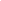 Nome: Data Nascimento: E-mail:Fone/Contato:CPF:Naturalidade:Matrícula :Matrícula :Endereço Residencial :Endereço Residencial :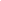  Matrícula Matrícula Matrícula Matrícula Matrícula[ ] Trancamento[ ] Cancelamento[ ] Retorno trancamentoAtividade ComplementarAtividade ComplementarAtividade ComplementarAtividade ComplementarAtividade Complementar[ ] ValidaçãoDisciplinaDisciplinaDisciplinaDisciplinaDisciplina[ ] Validação [ ] TrancamentoTrancamento de Matrícula Curso ( Anexar: Carteira Estudantil + Negativa de débito junto à Biblioteca )Trancamento de Matrícula Curso ( Anexar: Carteira Estudantil + Negativa de débito junto à Biblioteca )Com justificativa, por motivo de :[ ] Prestação de serviço militar obrigatório ( Anexar comprovação oficial)[ ]Necessidade de ausentar-se da sede compulsoriamente por razões de serviço ( Anexar portaria de movimentação ou cópia da Carteira de Trabalho )[ ] Incapacitação por doença ( Anexar atestado médico )[ ] Acompanhamento do cônjuge , ascendente ou descendente, para tratamento de saúde ( Anexar atestado médico) [ ] Licença Maternidade ( Anexar atestado médico ) Sem justificativa:(Art. 43-Conf. Calendário Acadêmico Unificado + cursando c/ exito o 1° período letivo )[ ] No trimestre [ ] Na unidade curricular ( preencher quadro no verso )Cancelamento de Matrícula ( Anexar: Carteira Estudantil + Negativa de débito junto à Biblioteca )Cancelamento de Matrícula ( Anexar: Carteira Estudantil + Negativa de débito junto à Biblioteca )Retorno de Trancamento Retorno de Trancamento     Ano/trimestre :    Ano/trimestre :    Motivo:    Motivo:    Motivo:    Motivo:5. Validação de Atividade Complementar ( Anexar os documentos E INDICAR QUANTIDADE ABAIXO )5. Validação de Atividade Complementar ( Anexar os documentos E INDICAR QUANTIDADE ABAIXO )5. Validação de Atividade Complementar ( Anexar os documentos E INDICAR QUANTIDADE ABAIXO )ENSINO - Número de documentos anexados PESQUISA -  Número de documentos anexados EXTENSÃO - Número de documentos anexados 6. Validação de Unidade(s) Curricular(es) e/ou Competência(s)6. Validação de Unidade(s) Curricular(es) e/ou Competência(s)6. Validação de Unidade(s) Curricular(es) e/ou Competência(s)6. Validação de Unidade(s) Curricular(es) e/ou Competência(s)6. Validação de Unidade(s) Curricular(es) e/ou Competência(s)6. Validação de Unidade(s) Curricular(es) e/ou Competência(s)6. Validação de Unidade(s) Curricular(es) e/ou Competência(s)6. Validação de Unidade(s) Curricular(es) e/ou Competência(s)6. Validação de Unidade(s) Curricular(es) e/ou Competência(s)6. Validação de Unidade(s) Curricular(es) e/ou Competência(s)6. Validação de Unidade(s) Curricular(es) e/ou Competência(s)6. Validação de Unidade(s) Curricular(es) e/ou Competência(s)CódigoCódigoCódigoCódigoCódigoCódigoCódigoCRÉDITOSCONCEITO/ NOTADEFERIMENTO( SIM/NÃO)AVALIADOROBS.1)2)3)4)Anotações/Observações do Aluno :Anotações/Observações do Aluno :Anotações/Observações do Aluno :Anotações/Observações do Aluno :Anotações/Observações do Aluno :Anotações/Observações do Aluno :Anotações/Observações do Aluno :Anotações/Observações do Aluno :Anotações/Observações do Aluno :Anotações/Observações do Aluno :Anotações/Observações do Aluno :Anotações/Observações do Aluno :Anotações/Observações do Aluno :Anotações/Observações do Aluno :Anotações/Observações do Aluno :Anotações/Observações do Aluno :Anotações/Observações do Aluno :Anotações/Observações do Aluno :Anotações/Observações do Aluno :Anotações/Observações do Aluno :Anotações/Observações do Aluno :Anotações/Observações do Aluno :Anotações/Observações do Aluno :Anotações/Observações do Aluno :JUSTIFICATIVA DE INDEFERIMENTO - ( Para uso do Avaliador(a)/ Comissão de ValidaçãoJUSTIFICATIVA DE INDEFERIMENTO - ( Para uso do Avaliador(a)/ Comissão de ValidaçãoJUSTIFICATIVA DE INDEFERIMENTO - ( Para uso do Avaliador(a)/ Comissão de ValidaçãoJUSTIFICATIVA DE INDEFERIMENTO - ( Para uso do Avaliador(a)/ Comissão de ValidaçãoJUSTIFICATIVA DE INDEFERIMENTO - ( Para uso do Avaliador(a)/ Comissão de ValidaçãoJUSTIFICATIVA DE INDEFERIMENTO - ( Para uso do Avaliador(a)/ Comissão de ValidaçãoJUSTIFICATIVA DE INDEFERIMENTO - ( Para uso do Avaliador(a)/ Comissão de ValidaçãoJUSTIFICATIVA DE INDEFERIMENTO - ( Para uso do Avaliador(a)/ Comissão de ValidaçãoJUSTIFICATIVA DE INDEFERIMENTO - ( Para uso do Avaliador(a)/ Comissão de ValidaçãoJUSTIFICATIVA DE INDEFERIMENTO - ( Para uso do Avaliador(a)/ Comissão de ValidaçãoJUSTIFICATIVA DE INDEFERIMENTO - ( Para uso do Avaliador(a)/ Comissão de ValidaçãoJUSTIFICATIVA DE INDEFERIMENTO - ( Para uso do Avaliador(a)/ Comissão de Validação7. Trancamento de Matrícula em Disciplina(s)7. Trancamento de Matrícula em Disciplina(s)7. Trancamento de Matrícula em Disciplina(s)7. Trancamento de Matrícula em Disciplina(s)7. Trancamento de Matrícula em Disciplina(s)7. Trancamento de Matrícula em Disciplina(s)7. Trancamento de Matrícula em Disciplina(s)7. Trancamento de Matrícula em Disciplina(s)7. Trancamento de Matrícula em Disciplina(s)7. Trancamento de Matrícula em Disciplina(s)7. Trancamento de Matrícula em Disciplina(s)7. Trancamento de Matrícula em Disciplina(s)7. Trancamento de Matrícula em Disciplina(s)7. Trancamento de Matrícula em Disciplina(s)7. Trancamento de Matrícula em Disciplina(s)7. Trancamento de Matrícula em Disciplina(s)7. Trancamento de Matrícula em Disciplina(s)DisciplinaDisciplinaDisciplinaDisciplinaDisciplinaDisciplinaDisciplinaDisciplinaDisciplinaDisciplinaDisciplina Código Código Código Código Código CódigoMatricular o(a) Requerente no trimestre : _________Matricular o(a) Requerente no trimestre : _________Curso :JUSTIFICATIVA  Data: __/__/__                                                                                                                                                  Assinatura do(a) Requerente/ Interessado Data: __/__/__                                                                                                                                                  Assinatura do(a) Requerente/ Interessado